Morris & District                                                         Chamber of CommerceMinutes 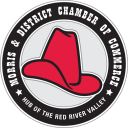 Monday March 9, 2015Santa LuciaIn attendance:, Bruce Third(President)MelissaMarion(Vice President)Cheryl Crick(Administrative Assistant), Ed Voth(Director),Brenda Klassen(Director),Ruth Murray(Director) Andy Anderson(Director), Mabel Maxim(Director) Dawn Morin, Don Piett, Shelley Johnston, Joyce Comeault,Shannon Martin, Executive MinutesMeeting Called to order at 12:05	Agenda Presented By Bruce ThirdMotion Moved by Ruth MurrayMotion to accept agenda as presented by Mabel Maxim CARRIEDMinutesMoved by Mabel MaximMotion to accept minutes of the previous meeting Ruth Murray CARRIEDCorrespondence- Cancer Care, WCB,-Invoice from Graphic Intuitions Treasurer Report- Brenda Klassen  Total Income for Feb 2015 $3656.50  Total Expenses $1277.01. We received  money for the group RSP as a finder fee. Brenda moved that her report be accepted. Melissa 2nd. Carried  Administrative Assistant Report- Cheryl CrickGeneral office duties, website, strategic planning meeting, AGM resolution meeting, updating categories for website.  Membership Report- Andy Anderson51 paid membership so far this year. Last year we had 85 paid memberships. Will send out invoices by mail to the 34 members that have not paid so far.Executive Members Reports-Ed Voth reported on the Pembina Valley organization.  They are hoping to plan a gala event.  As more information is available he will let us know. Ed was pleased to announce that the Amazing Race will be hosted by the Morris Chamber Of Commerce for the 2nd year in a row this September long weekend. Last year they had 47 teams and hope to double it this year.Motion: Ed Voth moved that the Morris Chamber Of Commerce be the host community for the 2015 Pembina Valley Amazing Race this September 4,5,6, 2015. 2nd by Mabel Maxim. CARRIEDMorris Multiplex Report- Melissa Marion The Morris Multiplex has partnered with the Winnipeg Comedy Festival.  They will be coming to Morris for one show. They will be bringing 5 of their top comedians.  This event will take place on Friday April 10, 2015. Tickets are $20.00 eachSaturday April 25, 2015 is the Spring Craft SaleValley Ag Society Report-Dawn MorinThe Valley Ag Society is hosting a Creating our Future event on March 25, 2015. They are inviting you to engage in a public community conversation on ideas for the future of the Valley Agricultural Society.Morris-Emerson Area Health Foundation Report- Shelley JohnstonShelley spoke about connecting with the community  to see what is needed and how the foundation can support our community.Town of Morris Report- Ruth MurrayThe Town has been working on budget. Spring is around the corner and that means community in blooms with be starting to think about flowers.Old BusinessStrategic Planning Session- Held our 2015 planning session. Was a great meeting. Triple R did an amazing job and has sent us a great report. New BusinessManitoba Chamber AGM-  The executive meet to discuss the resolution for this year AGM however the motion stays on the table for 3 years. Therefore the Morris Chamber Of Commerce resolution has another 2 years .  If anyone is interested in attending the AGM in Brandon this year please let Bruce know.Motion: Mabel moved that we pay to send 2 representatives to the AGM in Brandon, MB this May 1&2, 2015. 2nd by Brenda CARRIEDStampede Kick Off- Mabel has started the planning of this year stampede kick off. She is in need of a committee to help her.  There will be people also needed to help with the Stampede float this year. The float will also need a trailer.RSP-A new program through the Chamber Of Commerce group insurance plan. Andy will update us with more information.Adjournment of meeting at 12:50 PMMoved By Bruce ThirdMotion to accept adjournment by Mabel Maxim CARRIEDNext meeting Monday April 13, 2015 Burkes Steak Pit